Ime i prezime: _____________________________________________ 	Razred: _________	Datum: _____________Inicijalno testiranje - 6. dioRad s brojevima do 1001.	Dopuni:	a)	26, 27, 28, 29, _____, ______, 32, 33, 34, _____, _____, ____, _____, _____, _____ .	b)	57, 58, 59, _____, _____, _____, _____, 64, _____, ______ .	c)	83, 84, 85, 86, _____, _____, _____, _____, _____, _____, _____, _____ .	d)	75, 76, 77, _____, _____, _____, _____, _____, _____, _____, _____.2.	Napiši "manji" ili "veći":	a)	57 je ______________ od 75,	b)	68 je ______________ od 90,	c)	36 je ______________ od 19,3.	Umetni znak <, > ili = :	a)	66		38 ,	b)	81		79 ,	c)	43		34 ,4.	Dopuni:	a) 	10, 20, 30, _____, _____, _____, _____, _____, _____, _____.	b)	5, 10, 15, 20, 25, _____, _____, _____, _____, _____, _____, _____, _____, _____ ,		_____, _____, _____, _____, _____, _____  .5.	Broji po 2:	a)	2, 4, 6, 8, 10, 12, _____, _____, _____, _____, _____, _____, _____, _____.	b)	40, 42, 44, 46, _____, _____, _____, _____, _____, _____, _____, _____, _____ .6.	Broji unazad:	a)	26, 25, 24, 23, _____, _____, _____, _____, _____, _____, _____, _____.	b)	75, 74, 73, 72, _____, _____, _____, _____, _____, _____, _____, _____.	c)	93, 92, _____, _____, _____, _____, _____, _____, _____, _____, _____, _____.7.	Izračunaj:	35 + 4 =	76 + 2 =	14 + 4 =	93 + 7 =	65 + 8 =	27 + 7 =	38 + 6 =	55 + 0 =8.	Vinko je od mame za džeparac dobio 30 kuna, a od bake 20 kuna. Koliko sad ukupno 	ima kuna?9.	Djed Martin ima 74 godine, a djed Josip 70 godina. Tko je stariji? Za koliko je godina stariji?10.	Nikola je imao 64 naljepnice. Od toga, 8 ih je nalijepio u album. Koliko mu je naljepnica 	ostalo nezalijepljeno?11.	Izračunaj:	58 - 3 =	29 - 4 =	100 - 5 =	87 - 6 =	69 - 2 =	80 - 1 =	58 - 6 =	95 - 0 =12.	Na grani je bilo 37 ptica. Pet ih je odletjelo. Koliko je ptica ostalo na grani?13.	Vlado ima 80 kuna. Kupio je sladoled za 7 kuna. Koliko mu je kuna ostalo?14.	U 6.a razredu je 23 djece, a u 6.b razredu 20 djece. Koliko je ukupno djece u oba šesta 	razreda?15.	Dopuni:16.	Izračunaj:	65 + 2 =	65 - 2 =	100 - 6 =	87 + 4 =17.	U vrtiću je 40 djece. Deset dječaka i tri djevojčice otišli su kući. Koliko je djece ostalo u 	vrtiću?18.	Napiši koliko kuna ima na slici: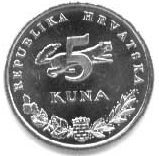 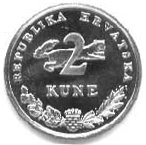 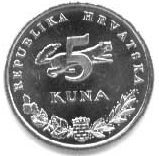 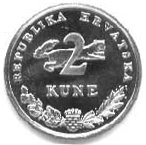 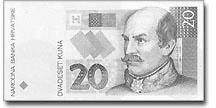 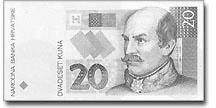 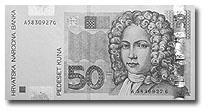 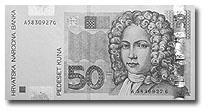 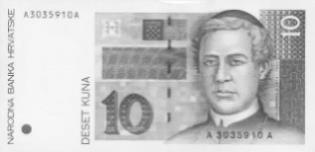 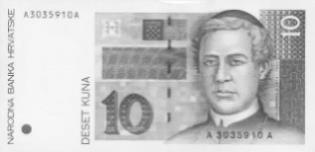 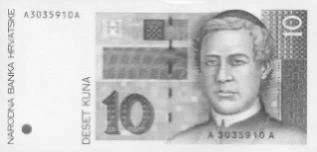 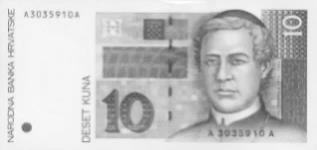 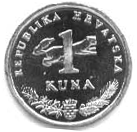 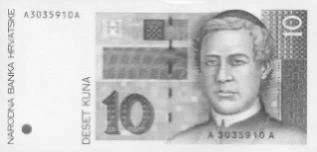 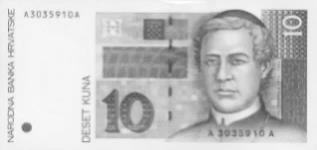 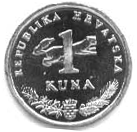 19.	Nacrtaj na koje načine možeš uzeti 100 kuna koristeći novčanice od:	a)	50 kn,	c)	50 kn, 20 kn i 10 kn,		b)	20 kn,	d)	50 kn i 5 kn,	20.	Nacrtaj kako ćeš uzeti 30 kuna koristeći samo kovanice od 2 kune.21.	Ako u trgovini trebaš platiti 43 kune, a dao si 50 kuna, koliko kuna trebaš dobiti nazad?22.	Ako u trgovini trebaš platiti 68 kuna, a dao si 100 kuna, koliko kuna trebaš dobiti nazad?+742358640